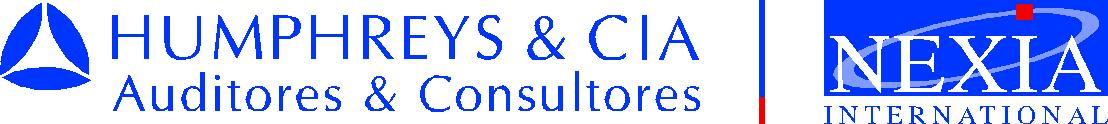 INFORME HUMPHREYSJulio  2011 Para uso exclusivo de nuestros clientesINDICEIndicadores:UFDólar Observado y Dólar AcuerdoIPCUTMPorcentaje para Reajuste de Saldos de BalanceCotizaciones Monedas Extranjeras Año 2011Tabla de Impuesto UnicoIngreso Mínimo Mensual y Asignación FamiliarAportes Previsionales de Cargo del TrabajadorCotizaciones e Impuestos de Cargo PatronalCotizaciones de Empresas Afiliadas a Cajas de CompensaciónTasas para Operaciones de Crédito en Dinero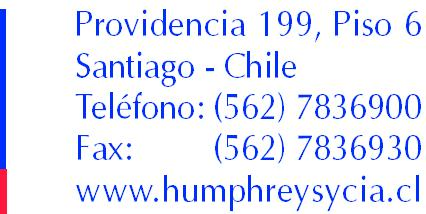 ( c )                                 INDICE DE PRECIOS AL  CONSUMIDOR655,81                                         (Base Diciembre 2009 = 100)                   Variación                      Variación				              Indice                          %	                   Resp.Dic. ( d )   UNIDAD TRIBUTARIA MENSUAL          Mes                           2008                       2009                    2010                         2011			         $                             $                            $                              $	( e )    PORCENTAJES DE VARIACION I.P.C. APLICABLES A LAS NORMAS DE CORRECCION MONETARIA               Mes del hecho                                                  Estados Financieros al         Objeto de Corrección                          31/May/2011        30/Jun/2011     31/Jul/2011 (f).  COTIZACION  MONEDAS  EXTRANJERAS Y  VARIACION  PORCENTUAL AÑO 2011						                                    	( g )   TABLA PARA EL CALCULO DEL IMPUESTO UNICO  PERIODOS MENSUALES                     Límite Exento		                                                                    $  518.953,50     MONTO DE                                                 FACTOR       CANTIDAD A REBAJARPERIODOS SEMANALES                     Límite Exento                             					$   121.089,20   MONTO DE                                                 FACTOR       CANTIDAD A REBAJAR(h )  INGRESO MINIMO MENSUAL ASIGNACION FAMILIAR:(*) Rige a contar del 1 de Julio de 2011 RENTA IMPONIBLE PREVISIONAL MAXIMA (66 U.F.)(Al 31.07.11 valor de la UF= $ 21.947,23)                                                                                       $ 1.448.517TOPE SEGURO DE CESANTIA (99 U.F.)(Al 31.07.11 valor de la UF $ 21.947,23)                                                                                          $ 2.172.776(i )  APORTES PREVISIONALES DE CARGO DEL TRABAJADOR COTIZACIONES E IMPUESTOS DE CARGO DEL EMPLEADORJulio, 2011( a )                          VALOR DIARIO DE  - 2011( a )                          VALOR DIARIO DE  - 2011( a )                          VALOR DIARIO DE  - 2011( a )                          VALOR DIARIO DE  - 2011( a )                          VALOR DIARIO DE  - 2011( a )                          VALOR DIARIO DE  - 2011( a )                          VALOR DIARIO DE  - 2011( a )                          VALOR DIARIO DE  - 2011( a )                          VALOR DIARIO DE  - 2011( a )                          VALOR DIARIO DE  - 2011( a )                          VALOR DIARIO DE  - 2011( a )                          VALOR DIARIO DE  - 2011( a )                          VALOR DIARIO DE  - 2011DíaEne.Feb.Mar.Abr.May.Jun.Jul.Ago.Sep.Oct.Nov.Dic.  1.21.456,2521.477,7021.529,2621.579,6621.717,3221.811,9421.892,8121.948,64  2.21.456,9421.478,3921.531,5621.581,0521.723,0921.814,0521.895,7221.950,06  3.21.457,6321.479,0921.533,8621.582,4421.728,8621.816,1621.898,6321.951,47  4.21.458,3221.479,7821.536,1721.583,8321.734,6321.818,2721.901,5521.952,89  5.21.459,0121.480,4721.538,4721.585,2221.740,4121.820,3721.904,4621.954,30  6.21.459,7021.481,1621.540,7821.586,6121.746,1821.822,4821.907,3821.955,72  7.21.460,4021.481,8621.543,0821.588,0021.751,9621.824,5921.910,2921.957,13  8.21.461,0921.482,5521.545,3821.589,3921.757,7421.826,7021.913,2121.958,55  9.21.461,7821.483,2421.547,6921.590,7921.763,5221.828,8121.916,1321.959,9610.21.462,4721.485,5421.549,0821.596,5321.765,6221.831,7121.917,5411.21.463,1621.487,8421.550,4721.602,2621.767,7321.834,6221.918,9612.21.463,8621.490,1421.551,8621.608,0021.769,8321.837,5321.920,3713.21.464,5521.492,4421.553,2521.613,7421.771,9321.840,4321.921,7814.21.465,2421.494,7321.554,6421.619,4821.774,0421.843,3421.923,1915.21.465,9321.497,0321.556,0221.625,2321.776,1421.846,2521.924,6116.21.466,6221.499,3321.557,4121.630,9721.778,2521.849,1521.926,0217.21.467,3221.501,6321.558,8021.636,7221.780,3521.852,0621.927,4318.21.468,0121.503,9321.560,1921.642,4621.782,4621.854,9721.928,8519.21.468,7021.506,2421.561,5821.648,2121.784,5621.857,8821.930,2620.21.469,3921.508,5421.562,9721.653,9621.786,6721.860,7921.931,6721.21.470,0921.510,8421.564,3621.659,7221.788,7721.863,6921.933,0922.21.470,7821.513,1421.565,7521.665,4721.790,8821.866,6021.934,5023.21.471,4721.515,4421.567,1421.671,2221.792,9821.869,5121.935,9124.21.472,1621.517,7421.568,5321.676,9821.795,0921.872,4221.937,3325.21.472,8521.520,0421.569,9221.682,7421.797,1921.875,3321.938,7426.21.473,5521.522,3521.571,3121.688,5021.799,3021.878,2521.940,1627.21.474,2421.524,6521.572,7021.694,2621.801,4121.881,1621.941,5728.21.474,9321.526,9521.574,0921.700,0221.803,5121.884,0721.942,9829.21.475,6221.575,4821.705,7921.805,6221.886,9821.944,4030.21.476,3221.576,8721.711,5521.807,7321.889,8921.945,8131.21.477,0121.578,2621.809,8421.947,23VALOR DIARIO DE  - 2010VALOR DIARIO DE  - 2010VALOR DIARIO DE  - 2010VALOR DIARIO DE  - 2010VALOR DIARIO DE  - 2010VALOR DIARIO DE  - 2010VALOR DIARIO DE  - 2010VALOR DIARIO DE  - 2010VALOR DIARIO DE  - 2010VALOR DIARIO DE  - 2010VALOR DIARIO DE  - 2010VALOR DIARIO DE  - 2010VALOR DIARIO DE  - 2010DíaEne.Feb.Mar.Abr.May.Jun.Jul.Ago.Sep.Oct.Nov.Dic.  1.20.939,4920.865,8520.924,0921.000,5521.032,2021.115,8021.204,9921.227,5721.321,9921.339,2821.396,8721.434,63  2.20.936,1120.863,8320.927,8221.002,5821.032,9021.119,2021.207,8121.227,5721.326,1121.338,5721.399,6321.435,34  3.20.932,7220.861,8120.931,5521.004,6121.033,6021,122,6021.210,6321.227,5721.330,2221.337,8521.402,3821.436,05  4.20.929,3420.859,7920.935,2721.006,6421.034,3021,126,0021.213,4521.227,5721.334,3421.337,1421.405,1421.436,77  5.20.925,9520.857,7720.939,0021.008,6721.035,0021.129,4021.216,2821.227,5721.338,4621.336,4321.407,8921.437,48  6.20.922,5720.855,7520.942,7321.010,7021.035,7021,132,8021.219,1021.227,5721.342,5821.335,7221.410,6521.438,20  7.20.919,1920.853,7220.946,4621.012,7321.036,4121,136,2021.221,9221.227,5721.346,7021.335,0121.413,4121.438,91  8.20.915,8020.851,7020.950,2021.014,7621.037,1121,139,6021.224,7521.227,5721.350,8121.334,3021.416,1721.439,62  9.20.912,4220.849,6820.953,9321.016,7921.037,8121,143,0021.227,5721.227,5721.354,9421.333,5921.418,9221.440,3410.20.910,3920.853,3920.955,9521.017,4921.041,2021.145,8121.227,5721.231,6721.354,2321.336,3421.419,6321.441,0311.20.908,3720.857,1120.957,9821.018,1921.044,5821.148,6321.227,5721.235,7621.353,5221.339,0921.420,3521.441,7212.20.906,3420.860,8220.960,0121.018,8921.047,9721.151,4421.227,5721.239,8621.352,8021.341,8321.421,0621.442,4113.20.904,3120.864,5420.962,0321.019,5921.051,3521.154,2621.227,5721.243,9621.352,0921.344,5821.421,7721.443,1114.20.902,2920.868,2620.964,0621.020,2921.054,7421.157,0721.227,5721.248,0621.351,3821.347,3321.422,4921.443,8015.20.900,2620.871,9820.966,0821.020,9921.058,1321.159,8921.227,5721.252,1621.350,6721.350,0821.423,2021.444,4916.20.898,2420.875,6920.968,1121.021,6921.061,5221.162,7021.227,5721.256,2621.349,9621.352,8321.423,9221.445,1817.20.896,2120.879,4120.970,1321.022,3921.064,9121.165,5221.227,5721.260,3721.349,2421.355,5821.424,6321.445,8718.20.894,1920.883,1320.972,1621.023,0921.068,2921.168,3421.227,5721.264,4721.348,5321.358,3321.425,3421.446,5619.20.892,1620.886,8520.974,1921.023,7921.071,6821.171,1521.227,5721.268,5721.347,8221.361,0821.426,0621.447,2520.20.890,1420.890,5720.976,2121.024,4921.075,0821.173,9721.227,5721.272,6821.347,1121.363,8321.426,7721.447,9521.20.888,1120.894,2920.978,2421.025,1921.078,4721.176,7921.227,5721.276,7821.346,4021.366,5821.427,4821.448,6422.20.886,0920.898,0220.980,2721.025,8921.081,8621.179,6121.227,5721.280,8921.345,6821.369,3321.428,2021.449,3323.20.884,0620.901,7420.982,3021.026,6021.085,2521.182,4221.227,5721.285,0021.344,9721.372,0921.428,9121.450,0224.20.882,0420.905,4620.984,3221.027,3021.088,6421.185,2421.227,5721.289,1021.344,2621.374,8421.429,6321.450,7125.20.880,0220.909,1920.986,3521.028,0021.092,0421.188,0621.227,5721.293,2121.343,5521.377,5921.430,3421.451,4026.20.887,9920.912,9120.988,3821.028,7021.095,4321.190,8821.227,5721.297,3221.342,8421.380,3421.431,0521.452,0927.20.875,9720.916,6420.990,4121.029,4021.098,8221.193,7021.227,5721.301,4321.342,1221.383,1021.431,7721.452,7928.20.873,9520.920,3620.992,4421.030,1021.102,2221.196,5221.227,5721.305,5421.341,4121.385,8521.432,4821.453,4829.20.871,9220.994,4621.030,8021.105,6121.199,3421.227,5721.309,6521.340,7021.388,6121.433,2021.454,1730.20.869,9020.996,4921.031,5021.109,0121.202,1621.227,5721.313,7721.339,9921.391,3621.433,9121.454,8631.20.867,8820.998,5221.112,4121.227,5721.317,8821.394,1121.455,55( b )                           VALOR DIARIO DÓLAR OBSERVADO - 2011DíaEne.Feb.Mar.Abr.May.Jun.Jul.Ago.Sep.Oct.Nov.Dic.  1.-480,59476,40476,90-466,78  2.-480,50478,04-461,65467,33  3.466,05481,56474,04-463,07468,23  4.486,82478,36472,74474,55463,05-  5.493,65--475,03468,35-  6.494,74--472,89467,17468,31  7.496,96478,18473,28473,25-466,90  8.-479,73475,63470,19-467,54  9.-476,87475,62-467,69467,3310.499,03475,93482,63-465,57468,1211.496,03473,42482,10471,00467,83-12.493,27--473,77468,07-13.488,82--472,72465,21467,1214.492,16469,99480,51472,56-466,2515.-470,59484,56472,46-467,9216.-474,13484,01-469,30471,0017.490,32473,16485,37-474,19471,3318.490,67469,14482,21474,76471,81-19.490,89--473,82468,78-20.494,10--469,94468,34472,9521.492,49468,94480,55467,77-471,0522.-470,76481,78--472,0423.-474,01482,69-472,71474,5924.493,14478,19480,37-471,35473,6425.492,51475,63479,67467,63471,18-26.490,24--465,29470,00-27.485,04--462,37467,31-28.483,32475,21480,55460,04-472,9629.-481,96460,09-471,1330.-482,08-467,31468,1531.484,14479,46465,13VALOR DIARIO DÓLAR ACUERDO – 2011DíaEne.Feb.Mar.Abr.May.Jun.Jul.Ago.Sep.Oct.Nov.Dic.1.-654,45655,59655,86-655,112.-653,98655,55-650,64654,843.655,90654,40655,24-650,61654,074.655,99655,51654,86655,04649,93-5.657,24--655,79650,.03-6.658,94--655,41652,90653,387.660,19656,70654,31655,30-653,138.-655,89655,56654,67-653,239.-656,15655,48-654,41654,5510.660,89656,41656,37-654,37654,8411.660,13657,88656,49 654,34655,08-12.660,47--653,62655,69-13.658,68--653,72655,20655,8114.657,28658,35655,14653,82-655,4915.-657,90655,09653,66-656,7716.-658,30654,47-656,21658,0917.657,46657,86652,97-656,69656,6018.656,77657,79653,56654,91656,34-19.656,07--654,76656,42-20.655,90--653,01656,33656,5821.656,04656,83653,28652,13-656,1922.-656,91652,81--655,9923.-656,34653,55-658,32658,1024.656,10655,66653,64-657,92657,5825.655,44655,54653,78652,42658,24-26.654,76--652,17656,66-27.655,16--652,17656,32-28.654,72655,18655,18650.66-657,3729.-655,18650,13-656,6730.-655,43-656,03656,0031.655,16654,47655,522009Enero  99,24- 0,8- 0,8Febrero  98,88- 0,4- 1,1Marzo    99,26  0,4- 0,7Abril  99,11- 0,2- 0,9Mayo  98,86- 0,3- 1,1Junio  99,20  0,3- 0,8Julio    98,77- 0,4- 1,2Agosto  98,41- 0,4- 0,8Septiembre  99,38  1,0- 0,6Octubre  99,38-- 0,6Noviembre  98,92- 0,5- 1,1Diciembre  98,62- 0,3- 1,42010Enero100,03  0,5  0,5Febrero100,31  0,3  0,8Marzo  100,39  0,1  0,9Abril100,86  0,5  1,4Mayo101,22  0,4  1,7Junio101,22-  1,7Julio  101,87  0,6  2,4Agosto101,77             - 0,1  2,3Septiembre102,18  0,4  2,7Octubre102,28  0,1  2,8Noviembre102,35  0,1  2,9Diciembre102,47  0,1  3,02011Enero102,76  0,3  0,3Febrero102,98 0,2 0,5Marzo             103,77               0,8               1,3Abril           104,10               0,3               1,6Mayo           104,52               0,4               2,0Junio104,70               0,2               2,2Julio  AgostoSeptiembreOctubreNoviembreDiciembreEnero34.49637.61436.67937.643Febrero34.66837.16336.56937.681Marzo34.66836.86636.75237.794Abril34.80736.71936.86237.870Mayo35.08536.86636.89938.173Junio35.22536.79237.08338.288Julio35.64836.68237.23138.441Agosto36.18336.792 37.23138.518Septiembre36.58136.64537.454Octubre36.91036.49837.417Noviembre37.31636.86337.567Diciembre37.65236.86337.60512 meses (Est. Financ.Comparat.) 3,23,33,4Capital Propio, Activos, etc. Iniciales1,72,12,3      Enero1,62,02,2      Febrero1,31,71,9      Marzo1,11,51,7      Abril 0,30,70,9      Mayo-0,40,6      Junio--0,2      Julio---      Agosto      Septiembre      Octubre      Noviembre      DiciembreVariaciónMoneda31.12.1030.06.111ª SemestreDólar Norteameric.468,01468,150,03%Libra Esterlina 721,01751,934,29%Dólar Canadiense467,87485,633,80%Franco Suizo499,37557,06     11,55%Yen Japonés    5,73    5,811,40%Corona Danesa  83,39 91,139,28%Corona Sueca 69,38 74,166,89%Dólar Australiano474,56502,255,83%Euro621,53679,669,35%Desde          -.-Hasta   518.953,500,00$           -.-“   518.953,511.153.230,000,05  25.947,68“    1.153.230,011.922.050,000,10  83.609,18“1.922.050,012.690.870,000,15179.711,68“2.690.870,013.459.690,000,25448.798,68“3.459.690,014.612.920,000,32690.976,98“4.612.920,015.766.150,000,37921.622,98“5.766.150,01  y más0,40    1.094.607,48Desde-.-Hasta   121.089,200,00$           -.-“   121.089,21   269.087,100,056.054,46“       269.087,11   448.478,500,1019.508,81“   448.478,51   627.869,900,15   41.932,74“   627.869,91   807.261,300,25104.719,73“   807.261,31 1.076.348,400,32161.228,02“1.076.348,41 1.345.435,500,37215.045,44“1.345.435,51   y más0,40255.408,51      Régimen General                                                                                                   (*)      $  182.000      Trabajadores Mayores de 65 años y Menores de 18 años                        (*)      $  135.867      Para Fines No Remunerables                                                               (*)      $  117.401      Empleado de Casa Particular                                                                                    (*)      $  182.000     Remuneración hasta     $  187.515                                                               (*)         $   7.170     Remuneración entre     $  187.515 a $ 307.863                                           (*)         $   5.064     Remuneración entre     $  307.863 a $ 480.162                                            (*)         $   1.600     Remuneración entre     $  480.162 y  más                                                                       0         Caja de EE. Particulares         Caja de EE. Particulares28,84%28,84%         Servicio de Seguro Social          Servicio de Seguro Social 25,84%25,84%         Caja de la Marina Mercante         Caja de la Marina Mercante30,76%30,76%         Administradoras de Fondos de Pensiones         Administradoras de Fondos de Pensiones                       . Fondos de Pensiones                       . Fondos de Pensiones10,00%10,00%                       . Cotización para Salud (Tope: 4,62 UF)                       . Cotización para Salud (Tope: 4,62 UF)  7,00%  7,00%       COMISION ADMINISTRADORA                                      CAPITAL1,44%   1,44%                                        CUPRUM1,48%  1,48%                                       HABITAT   1,36%  1,36%                                       MODELO1,14%1,14%                                     PLANVITAL  2,36%  2,36%                                       PROVIDA                1,54%  1,54%         (1)   CARGO DEL EMPLEADOR  1,49%1,49%(1)   A contar  del 01 de Julio 2011,  el Empleador deberá pagar la prima del Seguro de Invalidez y Sobrevivencia, (1)   A contar  del 01 de Julio 2011,  el Empleador deberá pagar la prima del Seguro de Invalidez y Sobrevivencia, (1)   A contar  del 01 de Julio 2011,  el Empleador deberá pagar la prima del Seguro de Invalidez y Sobrevivencia,             cualquiera sea la dotación del empleador.            cualquiera sea la dotación del empleador.            cualquiera sea la dotación del empleador.- Seguro Accidentes del Trabajo (Mínimo)0.90%    (Hay tasas diferenciadas superiores, según actividad de la empresa)- Cotización Extraordinaria Accidentes del Trabajo y Enfermedades Profesionales0.05%- Trabajadores de Casa Particular4.11%-  Seguro de Invalidez y Sobrevivencia1,49% ( k )  COTIZACIONES DE EMPRESAS AFILIADAS A CAJAS DE COMPENSACION            1.  Sistema Antiguo                                                   0,60%             2.  AFP                                                                      0,60%            3.  Isapre-AFP                                                              -            4.  Isapre-Sistema Antiguo                                           -    (l)   INFORMACIONES  PARA OPERACIONES DE CREDITO DE DINERO   (l)   INFORMACIONES  PARA OPERACIONES DE CREDITO DE DINERO   (l)   INFORMACIONES  PARA OPERACIONES DE CREDITO DE DINEROInterés        (Rige a contar del 13 de Julio de 2011)InterésMáximoCorrienteConvencionalAnualAnual%%Operaciones no reajustables en moneda nacional de menos      de 90 días inferiores o iguales al equivalente de 5.000 UF15,5423,312)  Operaciones no reajustables en moneda nacional de 90       días, superiores al equivalente de 5.000 UF. Esta tasa rige      para los efectos del art. 16 de  18.010 y otras leyes      que se remiten a la tasa de interés corriente para operaciones      no reajustables6,489,723) Operaciones no  reajustables en moneda nacional de 90              días o más, inferiores o iguales  al equivalente de 200 UF33,1449,714)  Operaciones no reajustables en moneda nacional de 90 días     o más, inferiores o iguales al equivalente de  5.000 UF y      superiores al equivalente de 200 UF16,1424,215) Operaciones no reajustables en moneda nacional de 90 días o    más, superiores al equivalente de 5.000 UF7,9611,946) Operaciones reajustables en moneda nacional de menos de    un año. Esta tasa rige para los efectos del art. De  18.010    y otras leyes que se remiten a la tasa de interés corriente para    operaciones reajustables 3,945,917) Operaciones reajustables en moneda nacional de un año o más    inferiores o iguales al equivalente de 2.000 UF4,707,058)  Operaciones reajustables en moneda nacional a 1 año o más,      superiores al equivalente de 2.000 UF4,306,459) Operaciones en dólares de EE.UU. de América o expresadas en    moneda  extranjera2,323,48